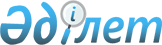 Ленин ауылдық округінің елді мекендерінің құрамдас бөліктеріне ат қою туралыСолтүстік Қазақстан облысы Мамлют ауданы Ленин селолық округі әкімінің 2009 жылғы 10 қазандағы N 5 шешімі. Солтүстік Қазақстан облысы Мамлют ауданының Әділет басқармасында 2009 жылғы 19 қарашада N 13-10-92 тіркелді.
      Ескерту. Тақырыбында және барлық мәтін бойынша "селолық", "селосы" сөздері "ауылдық", "ауылы" сөздерімен ауыстырылды - Солтүстік Қазақстан облысы Мамлют ауданы Ленин ауылдық округі әкімінің 05.07.2018 № 6 (алғашқы ресми жарияланған күнінен бастап күнтізбелік он күн өткен соң қолданысқа енгізіледі) шешімімен.
      Қазақстан Республикасының "Қазақстан Республикасының мемлекеттік жергілікті басқару және өзін-өзі басқару туралы" 2001 жылғы 23 қаңтардағы № 148-11 Заңының 35, 37-баптарына, "Қазақстан Республикасының әкімшілік–аумақтық құрылысы туралы" 1993 жылдың 8 желтоқсандағы Заңының 14-бабына сәйкес және округ тұрғындарының пікірін еске ала отырып ШЕШІМ қабылдаймын:
      1. Ленин ауылдық округінің елді мекендерінің құрамдас бөліктеріне қосымшаға байланысты ат берілсін
      2. Осы шешім алғаш рет жарияланған күнтүзбелік 10 күннен кейін күшіне кіреді. Ленин ауылдық округінің елді мекендердің құрамдас бөліктеріне ат қою туралы.
      1. Ленин ауылы.
      1) Гагарин көшесі 
      2) Панфилов көшесі 
      3) Ленин көшесі 
      4) Құрылысшы көшесі 
      5) Тың көшесі 
      6) Абай Құнанбаев көшесі 
      7) Уәлиханов көшесі 
      8) Мектеп көшесі 
      9) Жағалау көшесі 
      10) С. Мұқанов көшесі 
      2. Октябрь ауылы
      1) Ж.Жабаев көшесі 
      2) Мәншүк М. көшесі 
      3) Жеңіс көшесі
      3. Дачный ауылы
      1) Солтүстік көшесі 
      2) Орталық көшесі 
      3) Жаңа көшесі 
      4) Абай Қ көшесі 
      5) Сәбит М көшесі
      6) Тың көшесі 
      7) Шалғындық көшесі 
					© 2012. Қазақстан Республикасы Әділет министрлігінің «Қазақстан Республикасының Заңнама және құқықтық ақпарат институты» ШЖҚ РМК
				
      Округ әкімі

Б. Темірбеков.
2009 жылдың қазанның 10 № 5 шешімге № 1-қосымша.